MAHKAMAH AGUNG REPUBLIK INDONESIA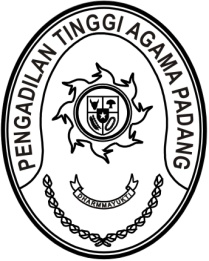 DIREKTORAT JENDERAL BADAN PERADILAN AGAMAPENGADILAN TINGGI AGAMA PADANGJalan By Pass KM 24, Batipuh Panjang, Koto TangahKota Padang, Sumatera Barat 25171 www.pta-padang.go.id, admin@pta-padang.go.idSURAT TUGASNomor : W3-A/    /PL.00/VIII/2023Padang, 28 Agustus 2023Ketua,Dr. Drs. H. Pelmizar M.H.I.Tembusan :Menimbang:bahwa Biro Perencanaan dan Organisasi akan melaksanakan kegiatan Rapat Koordinasi Penyusunan Rencana Kerja dan Anggaran Mahkamah Agung dan Badan Peradilan di bawahnya TA 2024 yang diikuti antara lain oleh Pengadilan Tinggi Agama Padang; Dasar:MENUGASKANMENUGASKANMENUGASKANKepada:Untuk:Mengikuti kegiatan rapat Koordinasi Penyusunan Rencana Kerja dan Anggaran Mahkamah Agung dan Badan Peradilan di bawahnya TA 2024 pada tanggal 30 Agustus s.d. 2 September 2023 di Vasa Hotel Jalan Meyjen HR. Muhammad No.31 Putat Gede, Kec. Sukomanunggal, Surabaya.Biaya transportasi yang timbul untuk pelaksanaan tugas ini dibebankan pada DIPA Pengadilan Tinggi Agama Padang Tahun Anggaran 2023.Surat tugas ini dibuat untuk dipergunakan sebagaimana mestinya.-Kepala Biro Perencanaan dan Organisasi Mahkamah Agung RI.